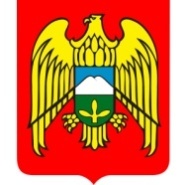 МЕСТНАЯ АДМИНИСТРАЦИЯ ГОРОДСКОГО ПОСЕЛЕНИЯ ЗАЛУКОКОАЖЕ ЗОЛЬСКОГО МУНИЦИПАЛЬНОГО РАЙОНА КАБАРДИНО-БАЛКАРСКОЙ РЕСПУБЛИКИ КЪЭБЭРДЕЙ-БАЛЪКЪЭР РЕСПУБЛИКЭМ И ДЗЭЛЫКЪУЭ МУНИЦИПАЛЬНЭ КУЕЙМ ЩЫЩ ДЗЭЛЫКЪУЭКЪУАЖЭ  КЪАЛЭ ЖЫЛАГЪУЭМ И  ЩIЫПIЭ АДМИНИСТРАЦЭКЪАБАРТЫ-МАЛКЪАР РЕСПУБЛИКАНЫ ЗОЛЬСК МУНИЦИПАЛЬНЫЙ  РАЙОНУНУ ЗАЛУКОКОАЖЕ ШАХАР ПОСЕЛЕНИЯСЫНЫ ЖЕР-ЖЕРЛИ АДМИНИСТРАЦИЯНЫ БАШЧЫСЫ  361700,  Кабардино – Балкарская  Республика, Зольский район  п.Залукокоаже, ул. Калмыкова, 20                                                                                                                                  тел (86637) 4-15-62;  (86637) факс 4-11-88;         Zalukokoage @ kbr.ru                                                                                                                                                                              20. 03. 2023.                                           ПОСТАНОВЛЕНИЕ  № 105                                                                                             УНАФЭ  № 105                                                                                             БЕГИМ  № 105        Об утверждении Положения о постоянно действующей общественной комиссии по контролю организации питания в муниципальных общеобразовательных организациях на территории городского поселения Залукокоаже Зольского муниципального района  Кабардино - Балкарской Республики        В целях совершенствования системы организации, качества питания обучающихся, воспитанников, внедрения новых технологий, форм и качества обслуживания в муниципальных общеобразовательных организациях, руководствуясь Уставом городского поселения Залукокоаже, местная администрация городского поселения Залукокоаже Зольского муниципального района  Кабардино - Балкарской Республики  п о с т а н о в л я е т : 1. Утвердить Положение о постоянно действующей общественной комиссии по контролю организации питания в муниципальных общеобразовательных организациях на территории городского поселения Залукокоаже Зольского муниципального района  Кабардино - Балкарской Республики, согласно приложению №1 к настоящему постановлению.2. Утвердить состав постоянно действующей общественной комиссии по контролю организации питания в муниципальных общеобразовательных организациях на территории городского поселения Залукокоаже Зольского муниципального района  Кабардино - Балкарской Республики, согласно приложению №2 к настоящему постановлению.3. Обнародовать данное постановление в соответствии с  Порядком опубликования (обнародования) муниципальных правовых актов органов местного самоуправления городского поселения Залукокоаже Зольского муниципального района КБР, утвержденного Решением Совета местного самоуправления городского поселения Залукокоаже от   22 марта  2019 года              № 28/3-6.4.  Настоящее постановление вступает в силу со дня его опубликования.5.  Контроль за исполнением настоящего постановления оставляю за собой. Глава местной администрации городского поселения Залукокоаже                                        А.Ю. Котов1. Местная администрация г.п. Залукокоаже   - 2 экз.2. Шерметовой М.А.                                          - 1 экз.  Приложение №1Утверждено
постановлением местной администрации
городского поселения Залукокоаже
от  «20»  марта 2023 года  № 105                                                       Положение о постоянно действующей общественной комиссии по контролю организации питания в муниципальных общеобразовательных организациях на территории городского поселения Залукокоаже Зольского муниципального района  Кабардино - Балкарской Республики1. Общие положения        1.1. Постоянно действующая общественная комиссия по контролю организации питания в муниципальных общеобразовательных организациях на территории городского поселения Залукокоаже Зольского муниципального района  Кабардино - Балкарской Республики (далее - комиссия) создана в целях совершенствования системы организации, улучшения качества питания обучающихся, воспитанников, внедрения новых технологий, форм и качества обслуживания в муниципальных общеобразовательных организациях, эффективного использования средств, направленных на питание обучающихся. 1.2. В своей деятельности комиссия руководствуется законодательством Российской Федерации, Кабардино-Балкарской Республики, нормативными правовыми актами органов местного самоуправления  городского поселения Залукокоаже Зольского муниципального района  Кабардино - Балкарской Республики и настоящим Положением. 1.3. В состав комиссии входят представители структурных подразделений местной администрации городского поселения Залукокоаже Зольского муниципального района  Кабардино - Балкарской Республики, представители муниципальных учреждений, родительской общественности, депутаты районного Совета, городского поселения , представители средств массовой информации. 1.4. Состав комиссии утверждается постановлением местной администрации городского поселения Залукокоаже Зольского муниципального района  Кабардино - Балкарской Республики. 1.5. Комиссию возглавляет председатель, который организует ее работу, подписывает протоколы заседаний комиссии, иные мероприятия, связанные с работой комиссии, и несет ответственность за организацию ее работы. 1.6. В работе комиссии могут принимать участие эксперты и специалисты.   2. Основные задачи и функции комиссии  2.1. Основными задачами комиссии являются мониторинг организации питания в муниципальных общеобразовательных организациях, контроль порядка организации и качества питания обучающихся и воспитанников. 2.2. Основные функции комиссии: 1) рассмотрение вопросов общего состояния и развития питания в муниципальных общеобразовательных организациях на территории городского поселения Залукокоаже Зольского муниципального района  Кабардино - Балкарской Республики; 2) реализация посредством принятия решения приоритетных направлений развития питания в муниципальных общеобразовательных организациях района, повышение уровня культуры обслуживания обучающихся и воспитанников; 3) вынесение рекомендаций муниципальным общеобразовательным организациям по формированию системы контроля качества кулинарной продукции, ее разнообразия, рационального использования сырья и продуктов на пищеблоках организаций; 4) принятие мер, направленных на предупреждение негативных процессов в питании в муниципальных общеобразовательных организациях; 5) внесение предложений главе района по реконструкции действующих пищеблоков общеобразовательных организаций. 2.3. Комиссия имеет право: 1) осуществлять контроль порядка организации и качества питания обучающихся и воспитанников; 2) при проведении мероприятий контроля за организацией питания детей в общеобразовательных организациях оценивать: - соответствие реализуемых блюд утвержденному меню; - санитарно-техническое содержание обеденного зала (помещения для приема пищи), состояние обеденной мебели, столовой посуды, наличие салфеток и т.п.; - условия соблюдения правил личной гигиены обучающимися; - наличие и состояние санитарной одежды у сотрудников, осуществляющих раздачу готовых блюд; - объем и вид пищевых отходов после приема пищи; - наличие лабораторно-инструментальных исследований качества и безопасности поступающей пищевой продукции и готовых блюд; - вкусовые предпочтения детей, удовлетворенность ассортиментом и качеством потребляемых блюд по результатам выборочного опроса детей с согласия их родителей или иных законных представителей; - информирование родителей и детей о здоровом питании; 3) заслушивать отчет руководителей по вопросам общего состояния и развития питания, качества кулинарной продукции, ее разнообразия, рационального использования сырья и продуктов на пищеблоках в муниципальных общеобразовательных организациях на территории городского поселения Залукокоаже Зольского муниципального района  Кабардино - Балкарской Республики; 4) обращаться с предложениями в представительный орган городского поселения Залукокоаже Зольского муниципального района  Кабардино - Балкарской Республики, к депутатам представительного органа городского поселения Залукокоаже Зольского муниципального района  Кабардино - Балкарской Республики, руководителям отраслевых (функциональных) органов городского поселения Залукокоаже Зольского муниципального района  Кабардино - Балкарской Республики по вопросам работы комиссии в пределах своей компетенции. 3. Организационно-техническое обеспечениедеятельности комиссии  3.1. Организационно-техническое обеспечение деятельности комиссии осуществляет местной администрацией городского поселения Залукокоаже Зольского муниципального района  Кабардино - Балкарской Республики. 3.2. Секретарь комиссии осуществляет документационное обеспечение деятельности комиссии, организует и координирует текущую работу, организует контроль исполнения решений и поручений комиссии, организует заседания. 3.3. Заседания комиссий проводятся по мере необходимости, но не реже одного раза в квартал и считаются правомочными, если на них присутствуют не менее 2/3 ее членов. 3.4. Решения комиссии принимаются простым большинством голосов из числа присутствующих членов и оформляются протоколом. В случае равенства голосов принятым считается решение, за которое проголосовал председатель. Протокол подписывается председателем и секретарем и направляется всем членам комиссии и исполнителям. Решение носит рекомендательный характер и направляется для рассмотрения Главе местной администрации городского поселения Залукокоаже Зольского муниципального района  Кабардино - Балкарской Республики, иным заинтересованным должностным лицам на территории городского поселения Залукокоаже Зольского муниципального района  Кабардино - Балкарской Республики.Приложение №2Утверждено
постановлением местной администрации
городского поселения Залукокоаже
от «20» марта 2023 года № 105 СОСТАВпостоянно действующей общественной комиссии по контролю организации питания в муниципальных общеобразовательных организациях на территории                                             городского поселения Залукокоаже Зольского муниципального района                                                                         Кабардино - Балкарской Республики Шерметова М.А. -  заместитель главы местной администрации                            городского поселения Залукокоаже, председатель комиссии; Тхашокова О.А. – депутат Совета местного самоуправления                   городского поселения Залукокоаже, заместитель председателя                        комиссии (по согласованию); Машукова М.З. – главный специалист местной администрации                     городского поселения  Залукокоаже, секретарь комиссии; Члены комиссии:Амшукова Х.Ж. – председатель Совета женщин при Главе местной администрации городского поселения Залукокоаже;Бжеников А.В. - депутат Совета местного самоуправления городского            поселения Залукокоаже, председатель Молодёжного совета при Главе                 местной администрации городского поселения Залукокоаже;Жирикова З.Т. -  председатель первичной профсоюзной организации                  местной администрации городского поселения Залукокоаже;